دكتوراة في النظم والعلوم السياسية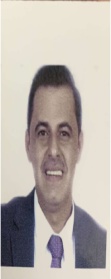 المعلومات الشخصية :                                                   الاسم : بشير محمد بشير النجاب                                         تاريخ الميلاد  :  31/12/1990الجنسية : أردنيةالحالة الاجتماعية : متزوجالعنوان : الأردن / المفرق / بريقا .الهاتف : 0777989895البريد الالكتروني:basheeralnajab@yahoo.com المؤهلات العلمية  :الدكتورة في العلوم السياسية جامعة مؤته _الأردن, بتقدير ( جيد جدا ) 2019.العنوان الموسوم لأطروحتي: اثر الاستراتيجية الإسرائيلية في الأمن القومي العربي ماجستير في العلوم السياسية,جامعة ال البيت–الاردن,بتقدير جيد جدا, 2014.العنوان الموسوم لرسالتي: بنية النظام السياسي واثرها على حركات الاحتجاجات الشعبية العربية (مصر حالة دراسة) بكالوريوس في العلوم السياسية, جامعة آل البيت – الاردن, بتقدير جيد, 2012.شهادة الثانوية العامة الأردنية , الفرع الادبي – الاردن,2008.الخبرات العملية والعلمية :محاضر غير متفرغ برتبة استاذ مساعد, في جامعة جداره الأردن 2019 ولغاية ألان  محاضر جامعي غير متفرغ,  في جامعة البلقاء التطبيقية, كلية توليدو الاهلية 2018حاصل غلى دورة تدريبية بالتسويق الالكتروني والتواصل الاجتماعي , بواقع 20 ساعة, المعهد الوطني للتدريب ,2016حاصل على دورة بالتسويق الألكتروني وادراة الحملات الاعلانية , 2017, اكاديمية الملك رانيا , ادراك .حاصل على برنامج الاستشراف بالمستقبل بواقع 100 ساعة , 2018 , اكاديمية التدريب الاحترافي. حاصل على دورة في ادارة التحليل الاستراتيجي ,بواقع ساعة 20,  المعهد الوطني لتدريب , 2011مدرس لمادة التربية الاجتماعية, في المدارس الثانوية للاجئين السورين التابعة لمديرية  التربية والتعليم  منطقة البادية الشمالية الغربية/ الزعتري من ( 2013-2014) العمل  مساعد باحث بدوام جزئي, في مركز دراسات وابحاث علمية , الاردن 2015-201الانتاج العلمي:أ. الكتب المنشورة :كتاب بعنوان: الاستراتيجية الإسرائيلية الامنية تجاه الأمن الاقليمي واثرها على الاستقرار الامني (منطقة الشرق الاوسط) رقم تسجيل الكتاب :   VR33655.B الطبعة: الاولى مايو 2018.الناشر: المركز الديمقراطي العربي لدراسات الاستراتيجية والسياسية الاقتصادية . برلين _ المانيا .كتاب بعنوان : السياسية الخارجية العراقية ما بعد عام 2014, مؤلف جماعي,  رقم تسجيل الكتاب : VR. 33675 .B, الطبعة: الاولى , 2018. الناشر: المركز الديمقراطي العربي لدراسات الاستراتيجية والسياسية الاقتصادية . برلين _ المانيا . وكانت مشاركتي في هذا الكتاب من خلال مبحث رئيسي بعنوان : متغيرات السياسية الخارجية وتم تناوله من خلال مطلبين: الاول مدخل نظري لدراسة متغيرات السياسية الخارجية, والثاني ماهية متغيرات السياسية الخارجيةكتاب بعنوان, بعنوان: تجارب حركات الاسلام السياسي  , مؤلف جماعي , رقم تسجيل الكتابVR.33699.B الطبعة: الاولى , 2019. الناشر: المركز الديمقراطي العربي لدراسات الاستراتيجية والسياسية الاقتصادية . برلين _ المانيا .وكانت مشاركتي فيه من خلال مبحث رئيسي مستقل بعنوان  ثورة 25 يناير وصعود حركة الاخوان المسلمين الى النظام السياسي المصري  كتاب بعنوان جائحة كورونا التوجهات العالمية في ظل الانتشار, مؤلف جماعي, كانت مشاركتي بالمبحث الموسوم بدور المنظمات العالمية في مواجهة جائحة كورونا كوفيد19, 2021 وايضا .ب- الأبحاث المنشورة :التأصيل النظري لمفهوم الدولة في الفكر السياسي الحديث, دراسات وابحاث, المجلة العربية للعلوم الانسانية والاجتماعية, مجلد 9, عدد 3 جنافي 2021. التأصيل النظري لمفهوم الشورى في الفكر السياسي الاسلامي , مجلة الميزان لدراسات الاسلامية والقانونية,  عدد 575, ديسمبر- 2019 , جامعة العلوم الاسلامية  .بحث بعنوان: العلاقة بين قانون حقوق الانسان وحرية الرأي , (الاردن حالة دراسة ) منشور لدى مجلة العلوم السياسية والقانون , المانيا , برلين , المركز  الديمقراطي العربي, العدد السابع من فبراير/ 2018 (10181) بالإضافة لشهادة نشر من المركز الديمقراطي العربي , برلين , المانيا . بحث بعنوان: التأصيل النظري لمفهوم النظام السياسي , مجلة الدراسات الإفريقية ووالعربية , يونيو, 2018 , المجلد1 , العدد الثاني , دار البيان لنشر والتوزيع والإعلان . بحث بعنوان: غياب التوازن الاستراتيجي في المنطقة العربية , مجلة الدراسات الاستراتيجية وادارة الفرص والكوارث , العدد الرابع يونيو, 2020,  المركز العربي الديمقراطي, المانيا – برلين.بحث بعنوان : الارهاب الدولي من منظور مفاهيمي واستراتيجي مجلة الدراسات الاستراتيجية وادارة الفرص والكوارث ,  المركز العربي الديمقراطي, المانيا – برلين 2021.ج-  الابحاث المقبولة لنشر:بحث بعنوان :التأصيل النظري لمقهوم التطرف الفكري , مجلة العلوم الانسانية والاجتماعية , الجامعة الاردنية ,2022. د-المؤتمرات العلمية رئيس جلسة المؤتمر المعنون بإعادة بناء الشرق الأوسط الافتراضي الأول عن بعد من خلال منصة zoom,  المركز العربي الديمقراطي ألمانيا_  برلين وانطلقت جلستي من عنون الإعلام المعرفي والتنموي المستدام. المؤتمر الافتراضي المعنون جائحة كورونا التوجهات العالمية في ظل الانتشار عن بعد من خلال منصة zoom,  المركز العربي الديمقراطي ألمانيا_  برلين حيث أنها استوفت اجراءات تحرير الكتاب وعليه سينطلق مؤتمر لمناقشة أعمال الكتاب ضمن المؤتمر الدولي /   يوم السبت الموافق 30 يناير 2021م عبر منصةzoom ز- الدراسات البحثية المنشورة الكترونيا :دراسة بحثية بعنوان: مفهوم الأنسان بين الفكرين الغربي والعربي, المركز الديمقراطي المانيا _ برلين ,  https:// HYPERLINK "https://democraticac.de/?p=54402"democraticac. HYPERLINK "https://democraticac.de/?p=54402"de/? HYPERLINK "https://democraticac.de/?p=54402"p= HYPERLINK "https://democraticac.de/?p=54402"54402دراسة بحثية بعنوان: النظام الرئاسي والبرلماني _ وتطبيق النظام الامريكي والبريطاني-العدد 53074, المركز الديمقراطي العربي, المانيا _ برلين , http:// HYPERLINK "http://democraticac.de/?p=53074"democraticac. HYPERLINK "http://democraticac.de/?p=53074"de/? HYPERLINK "http://democraticac.de/?p=53074"p= HYPERLINK "http://democraticac.de/?p=53074"53074